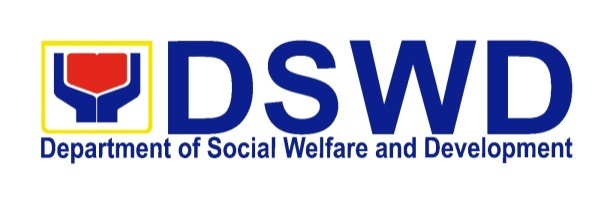 INVITATION TO BID FOR THE NEGOTIATED PROCUREMENT of “Provision of Petroleum, Oil and Lubricants for CY 2018 using Fleet Card Facility” AFTER TWO-FAILED BIDDINGITB No. DSWD7-NP-2018-01In view of the two (2) failed biddings and in line with Section 53.1 of the Revised IRR of RA 9184, the Department of Social Welfare and Development - Field Office VII thru its Bids and Awards Committee (BAC) will conduct a negotiation of “Provision of Petroleum, Oil and Lubricants for CY 2018 using Fleet Card Facility”. The Approved Budget for the Contact (ABC) is One Million Five Hundred Seven Thousand Five Hundred Pesos (₱1,507,500.00). The DSWD-FO VII now invites bids from PhilGEPS registered companies or suppliers of petroleum, oil and lubricants with fleet card facility. Delivery of the goods is required in accordance with Schedule of Requirements hereto attached. Bidders should have completed, within three (3) years from the date of submission and receipt of bids, a single largest completed contract (SLCC) similar to the Project at least 25% of the ABC or amounting to at least ₱376,875.00 and must be supported with the following documents:Either of Contract, Purchase Order, Notice of Award or Notice to Proceed; andEither of Certificate of Acceptance, Certificate of Completion, Official Receipt or Sales InvoiceBidding will be conducted through open competitive bidding procedures using a non-discretionary “pass/fail” criterion as specified in the 2016 Revised Implementing Rules and Regulations (IRR) of Republic Act (RA) 9184, otherwise known as the “Government Procurement Reform Act”.Bidding is restricted to Filipino citizens/sole proprietorships, partnerships, or organizations with at least sixty percent (60%) interest or outstanding capital stock belonging to citizens of the Philippines, and to citizens or organizations of a country the laws or regulations of which grant similar rights or privileges to Filipino citizens, pursuant to RA 5183. Interested bidders may obtain further information from BAC Secretariat during office hours.Below is the schedule of negotiation activities:Participating bidders shall submit two (2) copies of their duly accomplished eligibility and technical and financial requirements listed below:I.  Eligibility and Technical Documents PhilGEPS Certificate of Registration and Membership;Registration certificate from the Securities and Exchange Commission (SEC), Department of Trade and Industry (DTI) for sole proprietorship, or Cooperative Development Authority (CDA) for cooperatives, or any proof of such registration as stated in the BDS;Mayor’s permit issued by the city or municipality where the principal place of business of the prospective bidder is located;Tax clearance per Executive Order 398, Series of 2005, as finally reviewed and approved by the BIR;5.	Statement of all its ongoing government and private contracts, including contracts awarded but not yet started, if any, whether similar or not similar in nature and complexity to the contract to be bid using the prescribed form hereto attached;6.	Statement of the Bidder’s Single Largest Completed Contract similar to the contract to be bid within the relevant period using the prescribed form hereto attached;7.	Audited financial statements, stamped “received” by the Bureau of Internal Revenue (BIR) or its duly accredited and authorized institutions, for the preceding calendar year, which should not be earlier than two (2) years from bid submission;8.	Net Financial Contracting Capacity (NFCC) computation  or Credit Line Certificate (CLC) from a commercial bank equivalent to at least 10% of the ABC using the prescribed form hereto attached;9.	If applicable, the Joint Venture Agreement (JVA) in case the joint venture is already in existence, or duly notarized statements from all the potential joint venture partners in accordance with Section 23.1(b) of the IRR.10.	Bid security which is any of the following forms:A Bid Securing Declaration using the prescribed form hereto attached;a cash, cashier’s/manager’s check, bank draft/guarantee equivalent to 2% of ABC or ₱30,150.00 or an irrevocable letter of credit issued by a foreign bank, it shall be accompanied by a confirmation from a Universal or Commercial Bank; a surety bond equivalent to 5% of ABC or ₱75,375.00. It shall be accompanied by a certification by the Insurance Commission that the surety or insurance company is authorized to issue such instruments ABC;11.	Conformity with Schedule of Requirements and Technical Specifications hereto attached;12.	Omnibus Sworn Statement using the prescribed form hereto attached;II. Financial DocumentsBid Form using the prescribed form hereto attached; and Financial Proposal Sheet using the prescribed form hereto attached.The DSWD-FO VII reserves the right to reject any and all bids, declare a failure of bidding, or not award the contract at any time prior to contract award in accordance with Section 41 of RA 9184 and its IRR, without thereby incurring any liability to the affected bidder or bidders.For further information, please refer to:MR. ANTONIO R. DOLAOTA, CPA, MPAHead, BAC SecretariatDSWD – F.O. VIIM.J. Cuenco corner Gen. Maxilom Avenue, Cebu CityTel.  Nos. (032)  412-9908 local 132 or 127Email Add: bacsec.fo7@gmail.comWebsite: www.fo7.dswd.gov.ph     (Sgd.) MS. AILEEN G. CUEVAS          Chairperson, Bids & Awards Committee ISchedule of RequirementsThe delivery schedule expressed in number of days after receipt of Notice to Proceed stipulates hereafter the delivery date.Note:The above stated quantities are only indicative numbers for bidding purposes. The procuring entity may increase or decrease the required quantities as may deem necessary and reserves the right to increase, decrease or limit the scope of services of the Contractor. If this occurs, any corresponding adjustment in the cost shall not exceed the contract price. If additional fleet cards are required, they shall be delivered within ten (10) calendars days from receipt of written request of the procuring entity. I hereby certify to comply and deliver the goods within the above-stated period. ____________________________________
Name of Company/Bidder_______________________________Bidder’s Signature over Printed NameDate: ___________LIST OF SERVICE VEHICLES AND EQUIPMENT AND MONTHLY FUEL ALLOCATIONTechnical SpecificationsBidders must state either “Comply” or “Not Comply” at the Statement of Compliance column against each of the individual parameters of each Specification.  I hereby certify that all statements indicated under the Statement of Compliance and Bidder’s Remarks are true and correct, otherwise, if found untrue and incorrect either during bid evaluation or post-qualification, the same shall give rise to automatic disqualification of our bid. ____________________________________Name of Company/Bidder____________________________________Bidder’s Signature over Printed NameDate: _______________________________List of all Ongoing Government & Private Contracts includingContracts awarded but not yet startedBusiness Name	:	______________________________________Business Address	:	______________________________________Submitted by	: _________________________________		          (Printed Name & Signature)Designation	: _________________________________Date		: _________________________________Instructions:State all ongoing contracts including those awarded but not yet started.If there is no ongoing contract including contract awarded but not yet started, state none or equivalent term.The total amount of the ongoing and awarded but not yet started contracts should be consistent with those used in the Net Financial Contracting Capacity (NFCC).Statement of Single Largest Completed Contract which is similar in nature(Indicate Only One)Business Name	:	______________________________________Business Address	:	______________________________________NOTE: This statement shall be supported with:Either of Contract, Purchase Order, Notice of Award, Notice to Proceed or Qualification Map; andEither of Certificate of Completion, Certificate of Acceptance, Official Receipt or Sales InvoiceSubmitted by	: _________________________________		          (Printed Name & Signature)Designation	: _________________________________Date		: _________________________________Bid Securing Declaration FormREPUBLIC OF THE PHILIPPINES ) CITY OF _______________________ ) S.S. x-------------------------------------------------------x  BID-SECURING DECLARATION Invitation to Bid/Request for Expression of Interest No.1: [Insert reference number] To: [Insert name and address of the Procuring Entity] I/We2, the undersigned, declare that: 1. I/We understand that, according to your conditions, bids must be supported by a Bid Security, which may be in the form of a Bid-Securing Declaration. 2. I/We accept that: (a) I/we will be automatically disqualified from bidding for any contract with any procuring entity for a period of two (2) years upon receipt of your Blacklisting Order; and, (b) I/we will pay the applicable fine provided under Section 6 of the Guidelines on the Use of Bid Securing Declaration3, if I/we have committed any of the following actions: (i) Withdrawn my/our Bid during the period of bid validity required in the Bidding Documents; or (ii) Fail or refuse to accept the award and enter into contract or perform any and all acts necessary to the execution of the Contract, in accordance with the Bidding Documents after having been notified of your acceptance of our Bid during the period of bid validity. 3. I/We understand that this Bid-Securing Declaration shall cease to be valid on the following circumstances: (a) Upon expiration of the bid validity period, or any extension thereof pursuant to your request; (b) I am/we are declared ineligible or post-disqualified upon receipt of your notice to such effect, and (i) I/we failed to timely file a request for reconsideration or (ii) I/we filed a waiver to avail of said right; (c) I am/we are declared as the bidder with the Lowest Calculated and Responsive Bid/Highest Rated and Responsive Bid4, and I/we have furnished the performance security and signed the Contract. IN WITNESS WHEREOF, I/We have hereunto set my/our hand/s this ____ day of [month] [year] at [place of execution].        [Insert NAME OF BIDDER’S  AUTHORIZED REPRESENTATIVE]                 [Insert signatory’s legal capacity]             Affiant SUBSCRIBED AND SWORN to before me this __ day of [month] [year] at [place of execution], Philippines. Affiant/s is/are personally known to me and was/were identified by me through competent evidence of identity as defined in the 2004 Rules on Notarial Practice (A.M. No. 02-8-13-SC). Affiant/s exhibited to me his/her [insert type of government identification card used], with his/her photograph and signature appearing thereon, with no. ______ and his/her Community Tax Certificate No. _______ issued on ______ at ______. Witness my hand and seal this ___ day of [month] [year]. NAME OF NOTARY PUBLIC Serial No. of Commission ___________ Notary Public for ______ until _______ Roll of Attorneys No. _____ PTR No. __, [date issued], [place issued] IBP No. __, [date issued], [place issued] Doc. No. ___ Page No. ___ Book No. ___ Series of ____.Net Financial Contracting Capacity (NFCC) FormSummary of the Bidder-Supplier’s/Distributor’s/Manufacturer’s assets and liabilities on the basis of the attached audited financial statements, stamped “RECEIVED” by the Bureau of Internal Revenue (BIR) or its duly accredited and authorized institutions, for the preceding calendar/tax year which should not be earlier than two (2) years from the date of bid submission.The Net Financial Contracting Capacity (NFCC) based on the above data is computed as follows:NFCC = [(Current assets minus current liabilities) (15)] minus the value of all outstanding or uncompleted portions of the projects under ongoing contracts, including awarded contracts yet to be started, coinciding with the contract to be bid.The values of the domestic bidder’s current assets and current liabilities shall be based on the latest Audited Financial Statements (AFS) submitted to the BIR. NFCC = ₱___________________________________________________________Submitted by:_______________________________________________Signature over Printed Name of Authorized Representative_______________________________________________Business Name of BidderDate: ___________________------------------------------------------------------------------------------------If the prospective bidder opts to submit a committed Line of Credit, it must be at least equal to ten percent (10%) of the ABC to be bid. If issued by a foreign universal or commercial bank, it shall be confirmed or authenticated by a local universal or commercial bank.Credit Line Form			Date: _____________MA. EVELYN B. MACAPOBRE, CESO IIIDirector IVDSWD – Field Office VII, CONTRACT/PROJECT	:	____________________________________________COMPANY/FIRM		:	____________________________________________ADDRESS			:	____________________________________________BANK/FINANCING INST.	:	____________________________________________ADDRESS			:	____________________________________________AMOUNT			:	____________________________________________	This is to certify that the above Bank/Financing Institution with business address indicated above, commits to provide the (Supplier/Distributor/Manufacturer/Contractor), if awarded the above-mentioned Contract, a credit line in the amount specified above which shall be exclusively used to finance the performance of the above-mentioned contract subject to our terms, conditions and requirements.	The credit line shall be available within fifteen (15) calendar days after receipt by the (Supplier/Supplier/Distributor/Manufacturer/Contractor) of the Notice of Award and such line of credit shall be maintained for one hundred twenty (120) calendar days from the date of opening of bids.	This Certification is being issued in favor of said (Supplier/Supplier/Distributor/ Manufacturer/Contractor) in connection with the bidding requirement of the Department of Social Welfare and Development – Field Office VII for the above-mentioned Contract. We are aware that any false statements issued by us make us liable for perjury.Name and Signature of Authorized Financing Institution Officer:____________________________          Official DesignationName & Signature of (Supplier/Distributor/Manufacturer/Contractor’s)Authorized Representative: __________________________________                                                             Official DesignationNote: The Amount committed should be machine validatedSUBSCRIBED AND SWORN TO BEFORE ME, this ______ day of __________, 2017 in the City of _______________. Affiant exhibiting to me his/her Valid Identification ________, Number _____________.									NOTARY PUBLICDoc. No.:Page No.:Book No.:Series of 2017Omnibus Sworn StatementREPUBLIC OF THE 	)CITY/MUNICIPALITY OF ______	) S.S.AFFIDAVITI,   [Name of Affiant], of legal age, [Civil Status], [Nationality], and residing at [Address of Affiant], after having been duly sworn in accordance with law, do hereby depose and state that:Select one, delete the other:If a sole proprietorship: I am the sole proprietor of [Name of Bidder] with office address at [address of Bidder];If a partnership, corporation, cooperative, or joint venture: I am the duly authorized and designated representative of [Name of Bidder] with office address at [address of Bidder];Select one, delete the other:If a sole proprietorship: As the owner and sole proprietor of [Name of Bidder], I have full power and authority to do, execute and perform any and all acts necessary to represent it in the bidding for [Name of the Project] of the [Name of the Procuring Entity];If a partnership, corporation, cooperative, or joint venture: I am granted full power and authority to do, execute and perform any and all acts necessary and/or to represent the [Name of Bidder] in the bidding as shown in the attached [state title of attached document showing proof of authorization (e.g., duly notarized Secretary’s Certificate issued by the corporation or the members of the joint venture)];[Name of Bidder] is not “blacklisted” or barred from bidding by the Government of the Philippines or any of its agencies, offices, corporations, or Local Government Units, foreign government/foreign or international financing institution whose blacklisting rules have been recognized by the Government Procurement Policy Board;Each of the documents submitted in satisfaction of the bidding requirements is an authentic copy of the original, complete, and all statements and information provided therein are true and correct;[Name of Bidder] is authorizing the Head of the Procuring Entity or its duly authorized representative(s) to verify all the documents submitted;Select one, delete the rest:If a sole proprietorship: I am not related to the Head of the Procuring Entity, members of the Bids and Awards Committee (BAC), the Technical Working Group, and the BAC Secretariat, the head of the Project Management Office or the end-user unit, and the project consultants by consanguinity or affinity up to the third civil degree;If a partnership or cooperative: None of the officers and members of [Name of Bidder] is related to the Head of the Procuring Entity, members of the Bids and Awards Committee (BAC), the Technical Working Group, and the BAC Secretariat, the head of the Project Management Office or the end-user unit, and the project consultants by consanguinity or affinity up to the third civil degree;If a corporation or joint venture: None of the officers, directors, and controlling stockholders of [Name of Bidder] is related to the Head of the Procuring Entity, members of the Bids and Awards Committee (BAC), the Technical Working Group, and the BAC Secretariat, the head of the Project Management Office or the end-user unit, and the project consultants by consanguinity or affinity up to the third civil degree;[Name of Bidder] complies with existing labor laws and standards; and[Name of Bidder] is aware of and has undertaken the following responsibilities as a Bidder:Carefully examine all of the Bidding Documents;Acknowledge all conditions, local or otherwise, affecting the implementation of the Contract;Made an estimate of the facilities available and needed for the contract to be bid, if any; andInquire or secure Supplemental/Bid Bulletin(s) issued for the [Name of the Project].[Name of Bidder] did not give or pay directly or indirectly, any commission, amount, fee, or any form of consideration, pecuniary or otherwise, to any person or official, personnel or representative of the government in relation to any procurement project or activity.IN WITNESS WHEREOF, I have hereunto set my hand this __ day of ___, 20__ at ____________, .						_____________________________________						Bidder’s Representative/Authorized SignatorySUBSCRIBED AND SWORN TO BEFORE ME, this ______ day of ______________, 20__, the City of _______________. Affiant exhibiting to me his/her Valid Identification ________, Number _____________.									NOTARY PUBLICDoc. No.:Page No.:Book No.:Series of 2017Bid Form	Date:			Invitation to Bid No:	ITB No. DSWD7-NP-2018-01To:  The Bids and Awards CommitteeDepartment of Social Welfare & Development, Field Office VIICor. M.J. Cuenco and  Gen. Maxilom Ave.,	Cebu CityGentlemen and/or Ladies:	Having examined the Bidding Documents including Bid Bulletin Numbers [insert numbers], the NEGOTIATED PROCUREMENT of “Provision of Petroleum, Oil and Lubricants for CY 2018 using Fleet Card Facility” AFTER TWO-FAILED BIDDING in conformity with the said Bidding Documents for the sum of [total Bid amount in words and figures] or such other sums as may be ascertained in accordance with the Schedule of Prices attached herewith and made part of this Bid.	We undertake, if our Bid is accepted, to deliver the goods in accordance with the delivery schedule specified in the Schedule of Requirements.	If our Bid is accepted, we undertake to provide a performance security in the form, amounts, and within the times specified in the Bidding Documents.	We agree to abide by this Bid for the Bid Validity Period specified in BDS provision for ITB Clause 18.2 and it shall remain binding upon us and may be accepted at any time before the expiration of that period.Commissions or gratuities, if any, paid or to be paid by us to agents relating to this Bid, and to contract execution if we are awarded the contract, are listed below:	Until a formal Contract is prepared and executed, this Bid, together with your written acceptance thereof and your Notice of Award, shall be binding upon us.We understand that you are not bound to accept the Lowest Calculated Bid or any Bid you may receive. 	We certify/confirm that we comply with the eligibility requirements as per ITB Clause 5 of the Bidding Documents.Select one, delete the other:	If a sole proprietorship: We likewise certify/confirm that the undersigned, [insert name of signatory]: as the owner and sole proprietor or authorized representative of Name of Bidder, has the full power and authority to participate, submit the bid, and to sign and execute the ensuing contract, on the latter’s behalf for the NEGOTIATED PROCUREMENT of “Provision of Petroleum, Oil and Lubricants for CY 2018 using Fleet Card Facility” AFTER TWO-FAILED BIDDING. 	If partnerships, corporations, cooperatives, or joint ventures: We likewise certify/confirm that the undersigned [insert name of signatory] is granted full power and authority by the Name of Bidder, to participate, submit the bid, and to sign and execute the ensuing contract on the latter’s behalf for the NEGOTIATED PROCUREMENT of “Provision of Petroleum, Oil and Lubricants for CY 2018 using Fleet Card Facility” AFTER TWO-FAILED BIDDING.	We acknowledge that failure to sign each and every page of this Bid Form, including the attached Schedule of Prices, shall be a ground for the rejection of our bid.  Dated this ________________ day of ________________ 20______.[signature]	[in the capacity of]Duly authorized to sign Bid for and on behalf of 	____________________________Financial Proposal SheetDate: ______________________The Bids and Awards CommitteeDSWD-Field Office VII, Sir/Madam:After having carefully read and accepted the terms and conditions in your Bidding Documents, hereunder is our bid for ITB No. DSWD7-PB-2018-12:TOTAL BID PRICE (In Words) ___________________________________________________________________________________________________________________________Note: The above quoted price/s is/are VAT inclusive and delivery cost.Very truly yours,_____________________________________             Name of Company / Bidder_____________________________________Name/Signature of Authorized RepresentativeActivityScheduleVenueNegotiation ConferenceMarch 27, 2018, 1:30 PMDSWD Field Office VII Conference RoomDeadline for Submission BidsApril 10, 2018, 1:15 PMDSWD Field Office VII Conference RoomOpening of BidsApril 10, 2018, 1:30 PMDSWD Field Office VII Conference RoomItem No.DescriptionQuantityDelivery Schedule1.Provision of electronic Fleet Cards system20 piecesWithin 10 calendar days from receipt of the Notice to Proceed2.Maximum Provision of Supply of Petroleum:Gasoline2,600 litersAs the need arisesDiesel29,000 litersAs the need arises3.Maximum Provision of Oil and Lubricants:Motor/Engine Oil156 litersAs the need arisesBrake Fluid72 litersAs the need arisesATF72 litersAs the need arisesCoolant36 litersAs the need arises4.Provision of other services needed within the contract durationEngine washing/under chassis washing (general washing)54 timesAs the need arises5.Provision of free 42-hour towing and roadside assistanceAs requiredAs the need arisesItem No.Make/ModelPlate No.Type of FuelMonthly Allocation1.Ford RangerSGZ 411Diesel130 liters2.Ford RangerSFK 795Diesel130 liters3.Isuzu DmaxCM 5026Diesel130 liters4.Isuzu Truck VanSKV  186Diesel160 liters5.JMC Pick UpSKL 917Diesel130 liters6.Mitsubishi MonteroSKT 487Diesel130 liters7.Mitsubishi MonteroNL 7419Diesel130 liters8.Mitsubishi MonteroNL 7580Diesel130 liters9.Mitsubishi StradaSKP 659Diesel130 liters10.Mitsubishi L300SFR 563Diesel130 liters11.Toyota HiluxSEK 167Diesel130 liters12.Toyota HiluxSAA 3611Diesel130 liters13.Toyota HiluxUQM 490Diesel130 liters14.Toyota HiluxUQM 291Diesel130 liters15.Toyota GrandiaSJW 836Diesel130 liters16.Toyota GrandiaSDY 889Diesel130 liters17.Forklift (4)N/ADiesel100 liters18.Generator (4)N/ADiesel100 liters19.Suzuki MulticabSEY 239Gasoline130 liters20.Suzuki MulticabSHC 852Gasoline130 litersItem No.SpecificationsStatement of Compliance1.Provision of electronic fleet cards system with the following features:Vehicle Card with Office Name and plate number embossed on each card.Lead time of fifteen (15) calendar days to produce, deliver and use the cards.Cards for the existing 18 vehicles and 8 equipment (forklift and generators)2.Product RestrictionAll fuels (gasoline and diesel).Oil and oil filter with basic change oil services.Lubricants (motor/engine oil, break fluid, ATF and coolant.Engine wash/under chassis wash and other basic cleaning supplies and car fresheners.3.Purchase Limit:The fuel card service provider shall be responsible to dispense and make available at all times and at all branches of its stations with the contract period under the terms and conditions most advantageous to the government. 4.Other services/features:Free 24-hour towing and roadside assistance.Provision of reports including detailed transaction reports.With odometer checking with each fuel purchase to calculate fuel consumption and monitoring.If the monthly allocation of a particular vehicle will be fully consumed before the end of the month, the procuring entity thru its General Services can request for additional allotment for the month to avoid delays during wee hours and Saturdays/Sundays/Holidays.If a particular vehicle will not be able to consume fully its monthly allocation, the contractor shall only bill the actual quantity of fuel consumed for the month. 5.Membership Fee:Free membership and other fees for new members with the same terms and conditions.6.Payment System: Actual fuel consumption for the month will be paid within thirty (30) calendar days from receipt of billing statement supported with detailed Sales Invoice.Allows deduction of applicable taxes from monthly billing statement.7.Contract Period:The contract period is ten (10) months from the effectivity of the Notice to Proceed.8.Security Features:To protect the procuring entity from possible fraud or unauthorized use of fleet cards, the contractor shall put security features on the fleet cards, such as PIN system, odometer checking and the like. Each fleet card shall have an embossed plate number of the assigned vehicle. For every gas up of driver/s, approved trip ticket/s shall be required by the contractor.The contractor shall provide to DSWD driver/s a receipt/proof of transaction for every withdrawal of fuel/lubricants. If a fleet card is lost, the contractor shall deactivate it immediately upon advice by the procuring entity thru its General Services. Replacement of a lost fleet card shall be available within ten (10) calendar days upon receipt of report and request from the procuring entity.A mother/admin card shall also be provided to the General Services of DSWD Field Office VII to ensure that the vehicle with a lost card can still gas up during the period the replacement card is not yet available. In case the vehicle card is lost during travel outside Cebu City, Talisay City, Mandaue City or Lapu-lapu City and the vehicle needs to be gassed up, the driver shall pay in cash the fuel expenses subject to reimbursement.     9.Fuel Prices:Subject to pump prices10.Other Conditions:Once the contract price will be fully consumed, the contract will end.Name of ContractDate of the ContractContract DurationOwner’s name and addressKinds of GoodsAmount of Contract and Value of Outstanding ContractsDate of DeliveryGovernmentPrivateName of ContractDate of ContractContract DurationOwner’s Name & AddressKinds of Goods/ServicesAmount of Completed ContractDate of DeliveryYear 20__1.Total Assets2.Current Assets3.Total Liabilities4.Current Liabilities5.Net Worth (1-3)6.Net Working Capital (2-4)Name and address of agentAmount and CurrencyPurpose of Commission or gratuity(if none, state “None”)(if none, state “None”)(if none, state “None”)(if none, state “None”)(if none, state “None”)Item No.DescriptionsItem BreakdownQuantity (Approximate)Unit Price1.Provision of Petroleum, Oil and Lubricants for CY 2018 using Fleet Facility.Note:Fuel prices shall be subjected to pump prices.GasolineDieselMotor/Engine OilBrake FluidATFCoolant2,600 liters29,100 liters156 liters72 liters72 liters36 liters2.Other services (labor included)Engine washing/ under chassis washing (general washing)54 TimesTotal Bid Price (in Figures)Total Bid Price (in Figures)Total Bid Price (in Figures)Total Bid Price (in Figures)